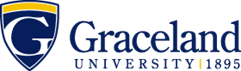 2018-2019Bachelor of Science (B.S.) Degree - Allied Health Major: Human and Sport Performance Concentration
 Name:        ID:      Bachelor of Science (B.S.) Degree - Allied Health Major: Human and Sport Performance Concentration
 Name:        ID:      Bachelor of Science (B.S.) Degree - Allied Health Major: Human and Sport Performance Concentration
 Name:        ID:      Bachelor of Science (B.S.) Degree - Allied Health Major: Human and Sport Performance Concentration
 Name:        ID:      Bachelor of Science (B.S.) Degree - Allied Health Major: Human and Sport Performance Concentration
 Name:        ID:      Bachelor of Science (B.S.) Degree - Allied Health Major: Human and Sport Performance Concentration
 Name:        ID:      Bachelor of Science (B.S.) Degree - Allied Health Major: Human and Sport Performance Concentration
 Name:        ID:      Bachelor of Science (B.S.) Degree - Allied Health Major: Human and Sport Performance Concentration
 Name:        ID:      Courses in BOLD are required by this majorCourses in regular type are to fulfill essential education requirements and DO NOT have to be taken the specific semester stated.  Four of these must be theme-based courses from your chosen Essential Education Curriculum theme.Courses in ITALIC are strongly recommended+denotes courses offered only every other yearALSO REQUIRED FOR GRADUATION120 credit hours39 Upper division credits2.00 GPACompletion of all major & essential education requirementsBachelor of Science (B.S.) Degree - Allied Health Major: Human and Sport Performance Concentration
 Name:        ID:      Bachelor of Science (B.S.) Degree - Allied Health Major: Human and Sport Performance Concentration
 Name:        ID:      Bachelor of Science (B.S.) Degree - Allied Health Major: Human and Sport Performance Concentration
 Name:        ID:      Bachelor of Science (B.S.) Degree - Allied Health Major: Human and Sport Performance Concentration
 Name:        ID:      Bachelor of Science (B.S.) Degree - Allied Health Major: Human and Sport Performance Concentration
 Name:        ID:      Bachelor of Science (B.S.) Degree - Allied Health Major: Human and Sport Performance Concentration
 Name:        ID:      Bachelor of Science (B.S.) Degree - Allied Health Major: Human and Sport Performance Concentration
 Name:        ID:      Bachelor of Science (B.S.) Degree - Allied Health Major: Human and Sport Performance Concentration
 Name:        ID:      Courses in BOLD are required by this majorCourses in regular type are to fulfill essential education requirements and DO NOT have to be taken the specific semester stated.  Four of these must be theme-based courses from your chosen Essential Education Curriculum theme.Courses in ITALIC are strongly recommended+denotes courses offered only every other yearALSO REQUIRED FOR GRADUATION120 credit hours39 Upper division credits2.00 GPACompletion of all major & essential education requirementsFirst Year FallLearning OutcomeSem HoursDate MetFirst Year SpringLearning OutcomeSem HoursDate MetCourses in BOLD are required by this majorCourses in regular type are to fulfill essential education requirements and DO NOT have to be taken the specific semester stated.  Four of these must be theme-based courses from your chosen Essential Education Curriculum theme.Courses in ITALIC are strongly recommended+denotes courses offered only every other yearALSO REQUIRED FOR GRADUATION120 credit hours39 Upper division credits2.00 GPACompletion of all major & essential education requirementsINTD1100 Critical Thinking in Arts & Science23PHED1200 Motor Learning 3Courses in BOLD are required by this majorCourses in regular type are to fulfill essential education requirements and DO NOT have to be taken the specific semester stated.  Four of these must be theme-based courses from your chosen Essential Education Curriculum theme.Courses in ITALIC are strongly recommended+denotes courses offered only every other yearALSO REQUIRED FOR GRADUATION120 credit hours39 Upper division credits2.00 GPACompletion of all major & essential education requirementsENGL1100 Discourse I ORHONR1010 Honors 1011a3Ethical Thinking and Action33Courses in BOLD are required by this majorCourses in regular type are to fulfill essential education requirements and DO NOT have to be taken the specific semester stated.  Four of these must be theme-based courses from your chosen Essential Education Curriculum theme.Courses in ITALIC are strongly recommended+denotes courses offered only every other yearALSO REQUIRED FOR GRADUATION120 credit hours39 Upper division credits2.00 GPACompletion of all major & essential education requirementsENGL1100 Discourse I ORHONR1010 Honors 1011a3PHED1260 Movement Science II 3Courses in BOLD are required by this majorCourses in regular type are to fulfill essential education requirements and DO NOT have to be taken the specific semester stated.  Four of these must be theme-based courses from your chosen Essential Education Curriculum theme.Courses in ITALIC are strongly recommended+denotes courses offered only every other yearALSO REQUIRED FOR GRADUATION120 credit hours39 Upper division credits2.00 GPACompletion of all major & essential education requirementsMATH1280 College Algebra6b3PSYC1300 Introductory Psychology5c3Courses in BOLD are required by this majorCourses in regular type are to fulfill essential education requirements and DO NOT have to be taken the specific semester stated.  Four of these must be theme-based courses from your chosen Essential Education Curriculum theme.Courses in ITALIC are strongly recommended+denotes courses offered only every other yearALSO REQUIRED FOR GRADUATION120 credit hours39 Upper division credits2.00 GPACompletion of all major & essential education requirementsMATH1280 College Algebra6b3MATH1380 Introduction to Statistics6b3Courses in BOLD are required by this majorCourses in regular type are to fulfill essential education requirements and DO NOT have to be taken the specific semester stated.  Four of these must be theme-based courses from your chosen Essential Education Curriculum theme.Courses in ITALIC are strongly recommended+denotes courses offered only every other yearALSO REQUIRED FOR GRADUATION120 credit hours39 Upper division credits2.00 GPACompletion of all major & essential education requirementsPHED1240 Intro to Movement Science3Courses in BOLD are required by this majorCourses in regular type are to fulfill essential education requirements and DO NOT have to be taken the specific semester stated.  Four of these must be theme-based courses from your chosen Essential Education Curriculum theme.Courses in ITALIC are strongly recommended+denotes courses offered only every other yearALSO REQUIRED FOR GRADUATION120 credit hours39 Upper division credits2.00 GPACompletion of all major & essential education requirementsCHEM1430/1431 Prin of Chem I/Lab4Courses in BOLD are required by this majorCourses in regular type are to fulfill essential education requirements and DO NOT have to be taken the specific semester stated.  Four of these must be theme-based courses from your chosen Essential Education Curriculum theme.Courses in ITALIC are strongly recommended+denotes courses offered only every other yearALSO REQUIRED FOR GRADUATION120 credit hours39 Upper division credits2.00 GPACompletion of all major & essential education requirementsTotal Hours16Total Hours15Courses in BOLD are required by this majorCourses in regular type are to fulfill essential education requirements and DO NOT have to be taken the specific semester stated.  Four of these must be theme-based courses from your chosen Essential Education Curriculum theme.Courses in ITALIC are strongly recommended+denotes courses offered only every other yearALSO REQUIRED FOR GRADUATION120 credit hours39 Upper division credits2.00 GPACompletion of all major & essential education requirementsNotes:Notes:Notes:Notes:Notes:Notes:Notes:Notes:Courses in BOLD are required by this majorCourses in regular type are to fulfill essential education requirements and DO NOT have to be taken the specific semester stated.  Four of these must be theme-based courses from your chosen Essential Education Curriculum theme.Courses in ITALIC are strongly recommended+denotes courses offered only every other yearALSO REQUIRED FOR GRADUATION120 credit hours39 Upper division credits2.00 GPACompletion of all major & essential education requirementsSecond Year FallLearning OutcomeSemHoursDate MetSecond Year SpringLearning OutcomeSem HoursDate MetCourses in BOLD are required by this majorCourses in regular type are to fulfill essential education requirements and DO NOT have to be taken the specific semester stated.  Four of these must be theme-based courses from your chosen Essential Education Curriculum theme.Courses in ITALIC are strongly recommended+denotes courses offered only every other yearALSO REQUIRED FOR GRADUATION120 credit hours39 Upper division credits2.00 GPACompletion of all major & essential education requirementsBIOL3420 Human Anatomy 4HLTH2560 Nutrition 3Courses in BOLD are required by this majorCourses in regular type are to fulfill essential education requirements and DO NOT have to be taken the specific semester stated.  Four of these must be theme-based courses from your chosen Essential Education Curriculum theme.Courses in ITALIC are strongly recommended+denotes courses offered only every other yearALSO REQUIRED FOR GRADUATION120 credit hours39 Upper division credits2.00 GPACompletion of all major & essential education requirementsATHT3100 Care & Prevention 3ENGL2100 Discourse II ORHONR2010 Honors 2011b3Courses in BOLD are required by this majorCourses in regular type are to fulfill essential education requirements and DO NOT have to be taken the specific semester stated.  Four of these must be theme-based courses from your chosen Essential Education Curriculum theme.Courses in ITALIC are strongly recommended+denotes courses offered only every other yearALSO REQUIRED FOR GRADUATION120 credit hours39 Upper division credits2.00 GPACompletion of all major & essential education requirementsElective3Elective3Courses in BOLD are required by this majorCourses in regular type are to fulfill essential education requirements and DO NOT have to be taken the specific semester stated.  Four of these must be theme-based courses from your chosen Essential Education Curriculum theme.Courses in ITALIC are strongly recommended+denotes courses offered only every other yearALSO REQUIRED FOR GRADUATION120 credit hours39 Upper division credits2.00 GPACompletion of all major & essential education requirementsElective3BIOL3440 Human Physiology4Courses in BOLD are required by this majorCourses in regular type are to fulfill essential education requirements and DO NOT have to be taken the specific semester stated.  Four of these must be theme-based courses from your chosen Essential Education Curriculum theme.Courses in ITALIC are strongly recommended+denotes courses offered only every other yearALSO REQUIRED FOR GRADUATION120 credit hours39 Upper division credits2.00 GPACompletion of all major & essential education requirementsGlobal Learning43Elective3Courses in BOLD are required by this majorCourses in regular type are to fulfill essential education requirements and DO NOT have to be taken the specific semester stated.  Four of these must be theme-based courses from your chosen Essential Education Curriculum theme.Courses in ITALIC are strongly recommended+denotes courses offered only every other yearALSO REQUIRED FOR GRADUATION120 credit hours39 Upper division credits2.00 GPACompletion of all major & essential education requirementsTotal Hours16Total Hours16Courses in BOLD are required by this majorCourses in regular type are to fulfill essential education requirements and DO NOT have to be taken the specific semester stated.  Four of these must be theme-based courses from your chosen Essential Education Curriculum theme.Courses in ITALIC are strongly recommended+denotes courses offered only every other yearALSO REQUIRED FOR GRADUATION120 credit hours39 Upper division credits2.00 GPACompletion of all major & essential education requirementsNotes: PHYS1410 and PHY1420 recommended during this yearNotes: PHYS1410 and PHY1420 recommended during this yearNotes: PHYS1410 and PHY1420 recommended during this yearNotes: PHYS1410 and PHY1420 recommended during this yearNotes: PHYS1410 and PHY1420 recommended during this yearNotes: PHYS1410 and PHY1420 recommended during this yearNotes: PHYS1410 and PHY1420 recommended during this yearNotes: PHYS1410 and PHY1420 recommended during this yearCourses in BOLD are required by this majorCourses in regular type are to fulfill essential education requirements and DO NOT have to be taken the specific semester stated.  Four of these must be theme-based courses from your chosen Essential Education Curriculum theme.Courses in ITALIC are strongly recommended+denotes courses offered only every other yearALSO REQUIRED FOR GRADUATION120 credit hours39 Upper division credits2.00 GPACompletion of all major & essential education requirementsThird Year Fall
(check your degree audit!)Learning OutcomeSem HoursDate MetThird Year SpringLearning OutcomeSem HoursDate MetCourses in BOLD are required by this majorCourses in regular type are to fulfill essential education requirements and DO NOT have to be taken the specific semester stated.  Four of these must be theme-based courses from your chosen Essential Education Curriculum theme.Courses in ITALIC are strongly recommended+denotes courses offered only every other yearALSO REQUIRED FOR GRADUATION120 credit hours39 Upper division credits2.00 GPACompletion of all major & essential education requirementsPHED3340 Biomechanics 3Histories5d3Courses in BOLD are required by this majorCourses in regular type are to fulfill essential education requirements and DO NOT have to be taken the specific semester stated.  Four of these must be theme-based courses from your chosen Essential Education Curriculum theme.Courses in ITALIC are strongly recommended+denotes courses offered only every other yearALSO REQUIRED FOR GRADUATION120 credit hours39 Upper division credits2.00 GPACompletion of all major & essential education requirementsElective4ENGL3100 Discourse III1c3Courses in BOLD are required by this majorCourses in regular type are to fulfill essential education requirements and DO NOT have to be taken the specific semester stated.  Four of these must be theme-based courses from your chosen Essential Education Curriculum theme.Courses in ITALIC are strongly recommended+denotes courses offered only every other yearALSO REQUIRED FOR GRADUATION120 credit hours39 Upper division credits2.00 GPACompletion of all major & essential education requirementsArts5a3ENGL3100 Discourse III1c3Courses in BOLD are required by this majorCourses in regular type are to fulfill essential education requirements and DO NOT have to be taken the specific semester stated.  Four of these must be theme-based courses from your chosen Essential Education Curriculum theme.Courses in ITALIC are strongly recommended+denotes courses offered only every other yearALSO REQUIRED FOR GRADUATION120 credit hours39 Upper division credits2.00 GPACompletion of all major & essential education requirementsHumanities5b3Elective3Courses in BOLD are required by this majorCourses in regular type are to fulfill essential education requirements and DO NOT have to be taken the specific semester stated.  Four of these must be theme-based courses from your chosen Essential Education Curriculum theme.Courses in ITALIC are strongly recommended+denotes courses offered only every other yearALSO REQUIRED FOR GRADUATION120 credit hours39 Upper division credits2.00 GPACompletion of all major & essential education requirementsPHED2720 Physical Training Practicum I  1PHED3120 Speed, Agility, and Endurance 2Courses in BOLD are required by this majorCourses in regular type are to fulfill essential education requirements and DO NOT have to be taken the specific semester stated.  Four of these must be theme-based courses from your chosen Essential Education Curriculum theme.Courses in ITALIC are strongly recommended+denotes courses offered only every other yearALSO REQUIRED FOR GRADUATION120 credit hours39 Upper division credits2.00 GPACompletion of all major & essential education requirementsPHED2260 Intro. to Performance  3PHED4360 Physiology of Exercise3Courses in BOLD are required by this majorCourses in regular type are to fulfill essential education requirements and DO NOT have to be taken the specific semester stated.  Four of these must be theme-based courses from your chosen Essential Education Curriculum theme.Courses in ITALIC are strongly recommended+denotes courses offered only every other yearALSO REQUIRED FOR GRADUATION120 credit hours39 Upper division credits2.00 GPACompletion of all major & essential education requirementsPHED3410 Theory of Coaching 1PHED3720 Physical Training Practicum II1Courses in BOLD are required by this majorCourses in regular type are to fulfill essential education requirements and DO NOT have to be taken the specific semester stated.  Four of these must be theme-based courses from your chosen Essential Education Curriculum theme.Courses in ITALIC are strongly recommended+denotes courses offered only every other yearALSO REQUIRED FOR GRADUATION120 credit hours39 Upper division credits2.00 GPACompletion of all major & essential education requirementsPHED3420 Coaching Practicum2Courses in BOLD are required by this majorCourses in regular type are to fulfill essential education requirements and DO NOT have to be taken the specific semester stated.  Four of these must be theme-based courses from your chosen Essential Education Curriculum theme.Courses in ITALIC are strongly recommended+denotes courses offered only every other yearALSO REQUIRED FOR GRADUATION120 credit hours39 Upper division credits2.00 GPACompletion of all major & essential education requirementsTotal Hours18Total Hours17Courses in BOLD are required by this majorCourses in regular type are to fulfill essential education requirements and DO NOT have to be taken the specific semester stated.  Four of these must be theme-based courses from your chosen Essential Education Curriculum theme.Courses in ITALIC are strongly recommended+denotes courses offered only every other yearALSO REQUIRED FOR GRADUATION120 credit hours39 Upper division credits2.00 GPACompletion of all major & essential education requirementsNotes: *Notes: *Notes: *Notes: *Notes: *Notes: *Notes: *Notes: *Courses in BOLD are required by this majorCourses in regular type are to fulfill essential education requirements and DO NOT have to be taken the specific semester stated.  Four of these must be theme-based courses from your chosen Essential Education Curriculum theme.Courses in ITALIC are strongly recommended+denotes courses offered only every other yearALSO REQUIRED FOR GRADUATION120 credit hours39 Upper division credits2.00 GPACompletion of all major & essential education requirementsFourth Year Fall(apply for graduation!)Learning OutcomeSemHoursDate MetFourth Year SpringLearning OutcomeSem HoursDate MetCourses in BOLD are required by this majorCourses in regular type are to fulfill essential education requirements and DO NOT have to be taken the specific semester stated.  Four of these must be theme-based courses from your chosen Essential Education Curriculum theme.Courses in ITALIC are strongly recommended+denotes courses offered only every other yearALSO REQUIRED FOR GRADUATION120 credit hours39 Upper division credits2.00 GPACompletion of all major & essential education requirementsPHED4500 Perform Enhancement Programming 3PHED4800 Fitness and Wellness Internship3Courses in BOLD are required by this majorCourses in regular type are to fulfill essential education requirements and DO NOT have to be taken the specific semester stated.  Four of these must be theme-based courses from your chosen Essential Education Curriculum theme.Courses in ITALIC are strongly recommended+denotes courses offered only every other yearALSO REQUIRED FOR GRADUATION120 credit hours39 Upper division credits2.00 GPACompletion of all major & essential education requirementsHMSC4930 Evidence Based Practice3PHED4730 Advanced Topics in Strength and Conditioning3Courses in BOLD are required by this majorCourses in regular type are to fulfill essential education requirements and DO NOT have to be taken the specific semester stated.  Four of these must be theme-based courses from your chosen Essential Education Curriculum theme.Courses in ITALIC are strongly recommended+denotes courses offered only every other yearALSO REQUIRED FOR GRADUATION120 credit hours39 Upper division credits2.00 GPACompletion of all major & essential education requirementsScience6a3PHED3130 Sports Psychology 3Courses in BOLD are required by this majorCourses in regular type are to fulfill essential education requirements and DO NOT have to be taken the specific semester stated.  Four of these must be theme-based courses from your chosen Essential Education Curriculum theme.Courses in ITALIC are strongly recommended+denotes courses offered only every other yearALSO REQUIRED FOR GRADUATION120 credit hours39 Upper division credits2.00 GPACompletion of all major & essential education requirementsPHED4720 Physical Training Practicum III3UD Elective3Courses in BOLD are required by this majorCourses in regular type are to fulfill essential education requirements and DO NOT have to be taken the specific semester stated.  Four of these must be theme-based courses from your chosen Essential Education Curriculum theme.Courses in ITALIC are strongly recommended+denotes courses offered only every other yearALSO REQUIRED FOR GRADUATION120 credit hours39 Upper division credits2.00 GPACompletion of all major & essential education requirementsUD Elective3HLTH1100 CPR/First Aid1Courses in BOLD are required by this majorCourses in regular type are to fulfill essential education requirements and DO NOT have to be taken the specific semester stated.  Four of these must be theme-based courses from your chosen Essential Education Curriculum theme.Courses in ITALIC are strongly recommended+denotes courses offered only every other yearALSO REQUIRED FOR GRADUATION120 credit hours39 Upper division credits2.00 GPACompletion of all major & essential education requirementsTotal Hours15Total Hours              13              13Courses in BOLD are required by this majorCourses in regular type are to fulfill essential education requirements and DO NOT have to be taken the specific semester stated.  Four of these must be theme-based courses from your chosen Essential Education Curriculum theme.Courses in ITALIC are strongly recommended+denotes courses offered only every other yearALSO REQUIRED FOR GRADUATION120 credit hours39 Upper division credits2.00 GPACompletion of all major & essential education requirementsNotes: Recommended UD Electives: Notes: Recommended UD Electives: Notes: Recommended UD Electives: Notes: Recommended UD Electives: Notes: Recommended UD Electives: Notes: Recommended UD Electives: Notes: Recommended UD Electives: Notes: Recommended UD Electives: Updated:04/03/2018DISCLAIMER:  These plans are to be used as guides only and are subject to changes in curriculum requirements. Refer to your Graceland Catalog for complete and accurate information. Some courses listed on the plans may have prerequisites that have not been stated. The student has the ultimate responsibility for scheduling and meeting the graduation requirements.DISCLAIMER:  These plans are to be used as guides only and are subject to changes in curriculum requirements. Refer to your Graceland Catalog for complete and accurate information. Some courses listed on the plans may have prerequisites that have not been stated. The student has the ultimate responsibility for scheduling and meeting the graduation requirements.DISCLAIMER:  These plans are to be used as guides only and are subject to changes in curriculum requirements. Refer to your Graceland Catalog for complete and accurate information. Some courses listed on the plans may have prerequisites that have not been stated. The student has the ultimate responsibility for scheduling and meeting the graduation requirements.DISCLAIMER:  These plans are to be used as guides only and are subject to changes in curriculum requirements. Refer to your Graceland Catalog for complete and accurate information. Some courses listed on the plans may have prerequisites that have not been stated. The student has the ultimate responsibility for scheduling and meeting the graduation requirements.DISCLAIMER:  These plans are to be used as guides only and are subject to changes in curriculum requirements. Refer to your Graceland Catalog for complete and accurate information. Some courses listed on the plans may have prerequisites that have not been stated. The student has the ultimate responsibility for scheduling and meeting the graduation requirements.DISCLAIMER:  These plans are to be used as guides only and are subject to changes in curriculum requirements. Refer to your Graceland Catalog for complete and accurate information. Some courses listed on the plans may have prerequisites that have not been stated. The student has the ultimate responsibility for scheduling and meeting the graduation requirements.DISCLAIMER:  These plans are to be used as guides only and are subject to changes in curriculum requirements. Refer to your Graceland Catalog for complete and accurate information. Some courses listed on the plans may have prerequisites that have not been stated. The student has the ultimate responsibility for scheduling and meeting the graduation requirements.DISCLAIMER:  These plans are to be used as guides only and are subject to changes in curriculum requirements. Refer to your Graceland Catalog for complete and accurate information. Some courses listed on the plans may have prerequisites that have not been stated. The student has the ultimate responsibility for scheduling and meeting the graduation requirements.Recommended Electives for students planning to apply to Graduate programs:  CHEM1430/1431 Principles of Chemistry I w/lab, PHYS1410 Elements of Physics, PHYS1420 Elements of Physics II, PHED3410 Theory of Coaching, PHED3420 Practicum of Coaching, PSYC1300 Introductory Psychology, PSYC2250 Developmental Psychology, PSYC3310 Social Psychology, PSYC3380 Abnormal Psychology.Recommended Electives for students planning to apply to Graduate programs:  CHEM1430/1431 Principles of Chemistry I w/lab, PHYS1410 Elements of Physics, PHYS1420 Elements of Physics II, PHED3410 Theory of Coaching, PHED3420 Practicum of Coaching, PSYC1300 Introductory Psychology, PSYC2250 Developmental Psychology, PSYC3310 Social Psychology, PSYC3380 Abnormal Psychology.Recommended Electives for students planning to apply to Graduate programs:  CHEM1430/1431 Principles of Chemistry I w/lab, PHYS1410 Elements of Physics, PHYS1420 Elements of Physics II, PHED3410 Theory of Coaching, PHED3420 Practicum of Coaching, PSYC1300 Introductory Psychology, PSYC2250 Developmental Psychology, PSYC3310 Social Psychology, PSYC3380 Abnormal Psychology.Recommended Electives for students planning to apply to Graduate programs:  CHEM1430/1431 Principles of Chemistry I w/lab, PHYS1410 Elements of Physics, PHYS1420 Elements of Physics II, PHED3410 Theory of Coaching, PHED3420 Practicum of Coaching, PSYC1300 Introductory Psychology, PSYC2250 Developmental Psychology, PSYC3310 Social Psychology, PSYC3380 Abnormal Psychology.Recommended Electives for students planning to apply to Graduate programs:  CHEM1430/1431 Principles of Chemistry I w/lab, PHYS1410 Elements of Physics, PHYS1420 Elements of Physics II, PHED3410 Theory of Coaching, PHED3420 Practicum of Coaching, PSYC1300 Introductory Psychology, PSYC2250 Developmental Psychology, PSYC3310 Social Psychology, PSYC3380 Abnormal Psychology.Recommended Electives for students planning to apply to Graduate programs:  CHEM1430/1431 Principles of Chemistry I w/lab, PHYS1410 Elements of Physics, PHYS1420 Elements of Physics II, PHED3410 Theory of Coaching, PHED3420 Practicum of Coaching, PSYC1300 Introductory Psychology, PSYC2250 Developmental Psychology, PSYC3310 Social Psychology, PSYC3380 Abnormal Psychology.Recommended Electives for students planning to apply to Graduate programs:  CHEM1430/1431 Principles of Chemistry I w/lab, PHYS1410 Elements of Physics, PHYS1420 Elements of Physics II, PHED3410 Theory of Coaching, PHED3420 Practicum of Coaching, PSYC1300 Introductory Psychology, PSYC2250 Developmental Psychology, PSYC3310 Social Psychology, PSYC3380 Abnormal Psychology.Recommended Electives for students planning to apply to Graduate programs:  CHEM1430/1431 Principles of Chemistry I w/lab, PHYS1410 Elements of Physics, PHYS1420 Elements of Physics II, PHED3410 Theory of Coaching, PHED3420 Practicum of Coaching, PSYC1300 Introductory Psychology, PSYC2250 Developmental Psychology, PSYC3310 Social Psychology, PSYC3380 Abnormal Psychology.Recommended Electives for students planning to apply to Graduate programs:  CHEM1430/1431 Principles of Chemistry I w/lab, PHYS1410 Elements of Physics, PHYS1420 Elements of Physics II, PHED3410 Theory of Coaching, PHED3420 Practicum of Coaching, PSYC1300 Introductory Psychology, PSYC2250 Developmental Psychology, PSYC3310 Social Psychology, PSYC3380 Abnormal Psychology.